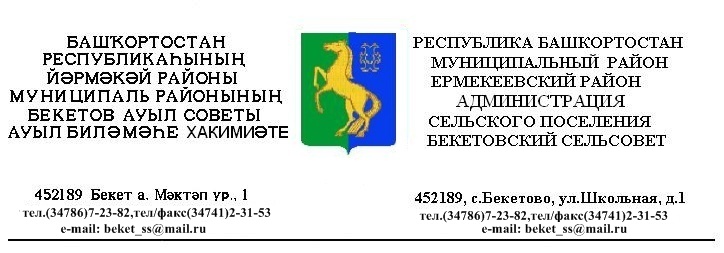    ҠАРАР                                № 32                       ПОСТАНОВЛЕНИЕ              «10 »  июнь  2014 й.                                                    «10 »  июня  2014 г.       Об обработке персональных данных в администрации сельскогопоселения Бекетовский сельсовет  муниципального района Ермекеевский район Республики Башкортостан     В целях обеспечения защиты персональных данных граждан  в соответствии с Федеральным законом от 27.07.2006 № 152-ФЗ «О персональных данных» и на основании Устава сельского поселения  Бекетовский сельсовет муниципального района Ермекеевский район Республики Башкортостан, ПОСТАНОВЛЯЮ:     1. Назначить ответственным за организацию обработки персональных данных в администрации сельского поселения  Бекетовский сельсовет муниципального района Ермекеевский район Республики Башкортостан  управляющего делами сельского поселения  Ахметшину Ф.К.2. Утвердить Политику Администрации сельского поселения  Бекетовский сельсовет муниципального района Ермекеевский район Республики Башкортостан в отношении обработки персональных данных (Приложение 1).      3. Утвердить правила обработки персональных данных в Администрации сельского поселения  Бекетовский сельсовет муниципального района Ермекеевский район Республики Башкортостан (Приложение 2).      4. Утвердить правила рассмотрения запросов субъектов персональных данных в Администрации сельского поселения  Бекетовский сельсовет муниципального района Ермекеевский район Республики Башкортостан (Приложение 3).5. Утвердить правила осуществления внутреннего контроля соответствия обработки персональных данных требованиям к защите персональных данных в Администрации сельского поселения  Бекетовский сельсовет муниципального района Ермекеевский район Республики Башкортостан (Приложение 4).6. Утвердить правила работы с обезличенными данными (Приложение 5).7. Утвердить перечень персональных данных, обрабатываемых в муниципальном органе в связи с реализацией трудовых отношений, а также в связи с оказанием государственных или муниципальных услуг и осуществлением государственных или муниципальных функций (Приложение 6).     8. Утвердить перечень должностей служащих муниципального органа, замещение которых предусматривает осуществление обработки персональных данных либо осуществление доступа к персональным данным (Приложение 7).     9. Утвердить перечень информационных систем персональных данных, используемых для обработки персональных данных (Приложение 8).     10. Утвердить перечень должностей служащих муниципального органа, ответственных за проведение мероприятий по обезличиванию обрабатываемых персональных данных; (Приложение 9).     11. Утвердить должностную инструкцию ответственного за организацию обработки персональных данных в муниципальном органе (Приложение 10).     12. Утвердить типовое обязательство служащего муниципального органа, непосредственно осуществляющего обработку персональных данных, в случае расторжения с ним государственного или муниципального контракта прекратить обработку персональных данных, ставших известными ему в связи с исполнением должностных обязанностей (Приложение 11).     13. Утвердить типовую форму согласия на обработку персональных данных служащих муниципального органа, иных субъектов персональных данных (Приложение 12).     14. Утвердить типовую форму на обработку персональных данных в связи с исполнением полномочий и обязанностей по решению вопросов местного значения (Приложение 13).     15. Утвердить типовую форму разъяснения субъекту персональных данных юридических последствий отказа предоставить свои персональные данные (Приложение 14).     16. Утвердить порядок доступа служащих муниципального органа в помещения, в которых ведется обработка персональных данных (Приложение 15).     17. Утвердить обязательство о неразглашении информации, содержащей персональные данные (Приложение 16).     18. Опубликовать политику Администрации сельского поселения  Бекетовский сельсовет муниципального района Ермекеевский район Республики Башкортостан в отношении обработки персональных данных на официальном сайте сельского поселения  Бекетовский сельсовет муниципального района Ермекеевский район Республики Башкортостан в разделе «Нормативные акты».     19. Настоящее постановление вступает в силу со дня его подписания.     20. Контроль за исполнением настоящего постановления возложить на управляющего делами Ахметшину Ф.К. Глава сельского поселения                                                   З.З.Исламова  Приложение №1								к постановлению  главы                                                                                                сельского поселения                                                                                                Бекетовский сельсовет                                                                                               муниципального района Ермекеевский район Республики Башкортостан от 10 июня   2014 г. № 32Политика Администрации  сельского поселения  Бекетовский сельсоветмуниципального района Ермекеевский район  Республики Башкортостан в отношении обработки  персональных данныхНастоящая Политика в отношении обработки персональных данных (далее - Политика) разработана в соответствии с требованиями Федерального закона от 27.07.2006 №152-ФЗ «О персональных данных».Настоящая Политика обязательна к исполнению всеми муниципальными служащими Администрации сельского поселения Бекетовский сельсовет муниципального района Ермекеевский район Республики Башкортостан. Настоящий документ описывает основные цели, принципы обработки и требования к безопасности персональных данных в Администрации сельского поселения Бекетовский сельсовет муниципального района Ермекеевский район Республики Башкортостан.Персональные данные собираются и обрабатываются Администрацией сельского поселения Бекетовский сельсовет муниципального района Ермекеевский район Республики Башкортостан исключительно на законных основаниях, с согласия субъектов персональных данных, в целях исполнения трудовых договоров, служебных контрактов, предоставления государственных и муниципальных услуг  при обращении субъектов персональных данных.Предоставляя свои персональные данные в Администрацию сельского поселения Бекетовский сельсовет муниципального района Ермекеевский район Республики Башкортостан, субъект персональных данных подтверждает свое согласие на их обработку, в порядке и объеме, установленных действующим законодательством Российской Федерации.В целях защиты персональных данных от неправомерного или случайного доступа к ним, уничтожения, изменения, блокирования, копирования, предоставления, распространения персональных данных, а также от иных неправомерных действий в отношении персональных данных в Администрации сельского поселения Бекетовский сельсовет муниципального района Ермекеевский район Республики Башкортостан разработаны необходимые правовые, организационные и технические меры.Перечень основных проводимых мероприятий по защите информации в Администрации сельского поселения Бекетовский сельсовет муниципального района Ермекеевский район Республики Башкортостан включает в себя:- разработка, введение в действие и обеспечение исполнения локальных нормативных актов, регламентирующих работу с персональными данными, в том числе определяющими условия и порядок доступа к информационным системам персональных данных, а также соблюдение требований конфиденциальности персональных данных, ознакомление с которыми муниципальных служащих Администрации сельского поселения Бекетовский сельсовет муниципального района Ермекеевский район Республики Башкортостан знакомят под роспись; - обеспечение необходимыми средствами защиты рабочих мест, мест хранения носителей информации и помещений в соответствии с установленными требованиями, обеспечивающими ограничение доступа к персональным данным, их уничтожению, изменению, блокированию, копированию и распространению;- обеспечение ограничения, разграничения и непрерывного контроля доступа должностных лиц к персональным данным, носителям информации, помещениям и средствам обработки.Администрация сельского поселения Бекетовский сельсовет муниципального района Ермекеевский район Республики Башкортостан  несет ответственность за нарушение обязательств по обеспечению безопасности и конфиденциальности персональных данных при их обработке в соответствии с законодательством Российской Федерации.Приложение №2								к постановлению  главы                                                                                               сельского поселения                                                                                                Бекетовский сельсоветмуниципального района Ермекеевский район Республики Башкортостан от  10 июня   2014 г. № 32ПРАВИЛАобработки персональных данных в Администрации сельского поселения Бекетовский сельсовет муниципального    района Ермекеевский район Республики БашкортостанГлава 1. ОБЩИЕ ПОЛОЖЕНИЯСтатья 1. Правовая основа Правил1.Правила обработки персональных данных в Администрации сельского поселения Бекетовский сельсовет муниципального района Ермекеевский район Республики Башкортостан (далее – Правила) разработаны в соответствии с требованиями:1) Трудового кодекса Российской Федерации;2) Кодексом Российской Федерации об административных правонарушениях;3) Федерального закона от 27.07.2006 №152-ФЗ «О персональных данных» (далее - Федеральный закон №152-ФЗ);4) Федерального закона от 27 июля 2006 г. N 149-ФЗ "Об информации, информационных технологиях и о защите информации";5) Федеральным законом от 25 декабря 2008 г. N 273-ФЗ "О противодействии коррупции";6) Федерального закона от 02.03.2007 N 25-ФЗ "О муниципальной службе в Российской Федерации";7) Федерального закона от 06.10.2003 N 131-ФЗ "Об общих принципах организации местного самоуправления в Российской Федерации"8) Постановления Правительства Российской Федерации от 1 ноября 2012 г. N 1119 "Об утверждении требований к защите персональных данных при их обработке в информационных системах персональных данных";9) Постановления Правительства Российской Федерации от 6 июля 2008 г. N 512 "Об утверждении требований к материальным носителям биометрических персональных данных и технологиям хранения таких данных вне информационных систем персональных данных";10) Постановления Правительства Российской Федерации от 15.09.2008 №687 "Об утверждении Положения об особенностях обработки персональных данных, осуществляемой без использования средств автоматизации";11) Постановления Правительства Российской Федерации от 21.03.2012 №211 «Перечень мер направленных на обеспечение выполнения обязанностей предусмотренных Федеральным законом «О персональных данных» и принятыми в соответствие с ним нормативными правовыми актами, операторами, являющимися государственными или муниципальными органами»;12) Устава сельского поселения Бекетовский сельсовет муниципального района Ермекеевский район Республики Башкортостан, утвержденного Решением Совета сельского поселения Бекетовский сельсовет муниципального района Ермекеевский район Республики Башкортостан от 22 ноября 2013 года  № 30.5.2. Настоящие Правила устанавливают единый порядок обработки персональных данных в Администрации сельского поселения Бекетовский сельсовет муниципального района Ермекеевский район Республики Башкортостан.Статья 2. Основные понятия, используемые в настоящих Правилах.В настоящих Правилах используются следующие основные понятия:1) персональные данные – любая информация, относящаяся прямо или косвенно к определенному или определяемому физическому лицу (субъекту персональных данных);  2) оператор – государственный орган, муниципальный орган, юридическое или физическое лицо, самостоятельно или совместно с другими лицами организующие и (или) осуществляющие обработку персональных данных, а также определяющие цели обработки персональных данных, состав персональных данных, подлежащих обработке, действия (операции), совершаемые с персональными данными;3) обработка персональных данных – любое действие (операция) или совокупность действий (операций), совершаемых оператором с использованием средств автоматизации или без использования таких средств с персональными данными, включая сбор, запись, систематизацию, накопление, хранение, уточнение (обновление, изменение), извлечение, использование, передачу (распространение, предоставление, доступ), обезличивание, блокирование, удаление, уничтожение персональных данных;4) автоматизированная обработка персональных данных – обработка персональных данных с помощью средств вычислительной техники оператора;5) распространение персональных данных – действия, направленные на раскрытие персональных данных неопределенному кругу лиц; 6) предоставление персональных данных – действия, направленные на раскрытие персональных данных определенному лицу или определенному кругу лиц;7) блокирование персональных данных – временное прекращение обработки персональных данных (за исключением случаев, если обработка необходима для уточнения персональных данных);8) уничтожение персональных данных – действия, в результате которых становится невозможным восстановить содержание персональных данных в информационной системе персональных данных и (или) в результате которых уничтожаются материальные носители персональных данных;9) обезличивание персональных данных – действия, в результате которых становится невозможным без использования дополнительной информации определить принадлежность персональных данных конкретному субъекту персональных данных;10) информационная система персональных данных – совокупность содержащихся в базах данных оператора персональных данных и обеспечивающих их обработку информационных технологий и технических средств;Статья 3. Цель ПравилЦелью настоящих Правил является обеспечение защиты персональных данных граждан от несанкционированного доступа, неправомерного их использования или утраты. Настоящие Правила устанавливают и определяют:меры, направленные на выявление и предотвращение нарушений законодательства Российской Федерации в сфере персональных данных;цели обработки персональных данных;перечень обрабатываемых персональных данных для каждой цели обработки персональных данных;категории субъектов, персональные данные которых обрабатываются;сроки обработки и хранения обрабатываемых персональных данных;порядок уничтожения обработанных персональных данных при достижении целей обработки или при наступлении иных законных оснований;правила рассмотрения запросов субъектов персональных данных или их представителей;правила осуществления внутреннего контроля соответствия обработки персональных данных требованиям к защите персональных данных, установленных Федеральным законом №152-ФЗ, принятыми в соответствии с ним нормативными правовыми актами и локальными актами оператора;правила работы с обезличенными данными;перечень информационных систем персональных данных;перечень должностей муниципальных служащих Администрации сельского поселения  Бекетовский сельсовет муниципального района Ермекеевский  район Республики Башкортостан, ответственных за проведение мероприятий по обезличиванию обрабатываемых персональных данных;перечень должностей, замещение которых предусматривает осуществление обработки персональных данных либо осуществление доступа к персональным данным; ответственного за организацию обработки персональных данных; обязательство лица, непосредственно осуществляющего обработку персональных данных, в случае расторжения с ним трудового договора (контракта) прекратить обработку персональных данных, ставших известными ему в связи с исполнением должностных обязанностей;форму получение согласия на обработку персональных данных субъектов персональных данных; форму разъяснения субъекту персональных данных юридических последствий отказа предоставить свои персональные данные;порядок доступа в помещения, в которых ведется обработка персональных данных.Статья 4. Основные условия обработки персональных данных1. Обработка персональных данных осуществляется после принятия необходимых мер по защите персональных данных, а именно:1) после получения согласия субъекта персональных данных, в соответствии с Главой 16 настоящих Правил, за исключением случаев, предусмотренных частью 2 статьи 6 Федерального закона №152-ФЗ;2) после направления уведомления об обработке персональных данных в Управление Федеральной службы по надзору в сфере связи, информационных технологий и массовых коммуникаций по Республике Башкортостан, за исключением случаев, предусмотренных частью 2 статьи 22 Федерального закона от 27.07.2006 N 152-ФЗ "О персональных данных";2. Лица, допущенные к обработке персональных данных, в обязательном порядке проходят соответствующее обучение, под роспись знакомятся с настоящими Правилами и подписывают обязательство о неразглашении информации, в порядке, установленном Главой 13 настоящих Правил.Глава 2. МЕРЫ, НАПРАВЛЕННЫЕ НА ВЫЯВЛЕНИЕ И ПРЕДОТВРАЩЕНИЕ НАРУШЕНИЙ ЗАКОНОДАТЕЛЬСТВА В СФЕРЕ ПЕРСОНАЛЬНЫХ ДАННЫХСтатья 5. Меры, направленные на выявление и предотвращение нарушений законодательства Российской Федерации.1. К мерам, направленным на выявление и предотвращение нарушений законодательства Российской Федерации в сфере обработки персональных данных относятся:1) назначение ответственного за организацию обработки персональных данных в Администрации сельского поселения  Бекетовский сельсовет муниципального района Ермекеевский район Республики Башкортостан;2) применение правовых, организационных и технических мер по обеспечению защиты  персональных данных в соответствии с частями 1 и 2 статьи 19 Федерального закона №152-ФЗ;3) осуществление внутреннего контроля соответствия обработки персональных данных Федеральному закону №152-ФЗ и принятыми в соответствии с ним нормативными правовыми актами, требованиями к защите персональных данных, политике оператора в отношении обработки персональных данных, локальным актам оператора;4) оценка вреда, который может быть причинён субъектам персональным данных в случае нарушения законодательства Российской Федерации и настоящих Правил;5) ознакомление работников, непосредственно осуществляющих обработку персональных данных с положениями законодательства Российской Федерации о персональных данных и настоящими Правилами;6) запрет на обработку персональных данных лицами, не допущенными к их обработке;2. Документы, определяющие политику оператора в отношении обработки персональных данных, подлежат обязательному опубликованию.Статья 6. Порядок обработки персональных данных в информационных системах персональных данных с использованием средств автоматизации.1. Обработка персональных данных в информационных системах персональных данных с использованием средств автоматизации осуществляется в соответствии с требованиями постановления Правительства Российской Федерации от 1 ноября 2012 г. N 1119 "Об утверждении требований к защите персональных данных при их обработке в информационных системах персональных данных", нормативных и руководящих документов уполномоченных федеральных органов исполнительной власти.2. При эксплуатации автоматизированных систем необходимо соблюдать требования:1) к работе допускаются только лица, назначенные соответствующим распоряжением главы сельского поселения  Бекетовский сельсовет  муниципального района Ермекеевский район Республики Башкортостан ;2) на ПЭВМ, дисках, папках и файлах, на которых обрабатываются и хранятся сведения о персональных данных, должны быть установлены пароли (идентификаторы);3) на период обработки защищаемой информации в помещении должны находиться только лица, допущенные в установленном порядке к обрабатываемой информации; допуск других лиц в указанный период может осуществляться с разрешения главы  сельского поселения  Бекетовский сельсовет муниципального района Ермекеевский район Республики Башкортостан.Статья 7. Порядок обработки персональных данных без использования средств автоматизации.1. Обработка персональных данных без использования средств автоматизации (далее – неавтоматизированная обработка персональных данных) может осуществляться в виде документов на бумажных носителях.2. При неавтоматизированной обработке различных категорий персональных данных должен использоваться отдельный материальный носитель для каждой категории персональных данных.3. При неавтоматизированной обработке персональных данных на бумажных носителях:1) не допускается фиксация на одном бумажном носителе персональных данных, цели обработки которых заведомо несовместимы;2) персональные данные должны обособляться от иной информации, в частности путем фиксации их на отдельных бумажных носителях, в специальных разделах или на полях форм (бланков);3) документы, содержащие персональные данные, формируются в дела в зависимости от цели обработки персональных данных;4) дела с документами, содержащими персональные данные, должны иметь внутренние описи документов с указанием цели обработки и категории персональных данных.4. При использовании типовых форм документов, характер информации в которых предполагает или допускает включение в них персональных данных (далее – типовые формы), должны соблюдаться следующие условия:1) типовая форма или связанные с ней документы (инструкция по ее заполнению, карточки, реестры и журналы) должны содержать сведения о цели неавтоматизированной обработки персональных данных, имя (наименование) и адрес оператора, фамилию, имя, отчество и адрес субъекта персональных данных, источник получения персональных данных, сроки обработки персональных данных, перечень действий с персональными данными, которые будут совершаться в процессе их обработки, общее описание используемых оператором способов обработки персональных данных;2) типовая форма должна предусматривать поле, в котором субъект персональных данных может поставить отметку о своем согласии на неавтоматизированную обработку персональных данных, - при необходимости получения письменного согласия на обработку персональных данных;3) типовая форма должна быть составлена таким образом, чтобы каждый из субъектов персональных данных, содержащихся в документе, имел возможность ознакомиться со своими персональными данными, содержащимися в документе, не нарушая прав и законных интересов иных субъектов персональных данных;4) типовая форма должна исключать объединение полей, предназначенных для внесения персональных данных, цели обработки которых заведомо несовместимы.5. Документы и внешние электронные носители информации, содержащие персональные данные, должны храниться в служебных помещениях в надежно запираемых и опечатываемых шкафах (сейфах). При этом должны быть созданы надлежащие условия, обеспечивающие их сохранность.6. Уничтожение или обезличивание части персональных данных, если это допускается материальным носителем, может производиться способом, исключающим дальнейшую обработку этих персональных данных, с сохранением возможности обработки иных данных, зафиксированных на материальном носителе (удаление, вымарывание).7. При несовместимости целей обработки персональных данных, зафиксированных на одном материальном носителе, если материальный носитель не позволяет осуществлять обработку персональных данных отдельно от других зафиксированных на том же носителе персональных данных, должны быть приняты меры по обеспечению раздельной обработки персональных данных, в частности:1) при необходимости использования или распространения определенных персональных данных отдельно от находящихся на том же материальном носителе других персональных данных осуществляется копирование персональных данных, подлежащих распространению или использованию, способом, исключающим одновременное копирование персональных данных, не подлежащих распространению и использованию, и используется (распространяется) копия персональных данных;2) при необходимости уничтожения или блокирования части персональных данных уничтожается или блокируется материальный носитель с предварительным копированием сведений, не подлежащих уничтожению или блокированию, способом, исключающим одновременное копирование персональных данных, подлежащих уничтожению или блокированию.8. Уточнение персональных данных при осуществлении их обработки без использования средств автоматизации производится путем обновления или изменения данных на материальном носителе, а если это не допускается техническими особенностями материального носителя, – путем фиксации на том же материальном носителе сведений о вносимых в них изменениях либо путем изготовления нового материального носителя с уточненными персональными данными.9. Обработка персональных данных, осуществляемая без использования средств автоматизации, должна осуществляться таким образом, чтобы в отношении каждой категории персональных данных можно было определить места хранения персональных данных (материальных носителей) и установить перечень лиц, осуществляющих обработку персональных данных либо имеющих к ним доступ.10. Необходимо обеспечивать раздельное хранение персональных данных (материальных носителей), обработка которых осуществляется в различных целях.Глава 3. ЦЕЛИ ОБРАБОТКИ ПЕРСОНАЛЬНЫХ ДАННЫХСтатья 8. Цели обработки персональных данных.Целью обработки персональных данных является:1) осуществления возложенных на Администрацию сельского поселения  Бекетовский сельсовет муниципального района Ермекеевский район Республики Башкортостан федеральным законодательством, законодательством Республики Башкортостан и Уставом сельского поселения  Бекетовский сельсовет муниципального района Ермекеевский район Республики Башкортостан функций, полномочий и обязанностей по решению вопросов местного значения сельского поселения  Бекетовский  сельсовет муниципального района Ермекеевский район Республики Башкортостан;2) организация деятельности Администрации сельского поселения  Бекетовский сельсовет муниципального района Ермекеевский район Республики Башкортостан для обеспечения соблюдения законов и иных нормативно-правовых актов, реализации права на труд, права избирать и быть избранным в органы местного самоуправления, права на пенсионное обеспечение и медицинское страхование работников.Глава 4. Перечень  ОБРАБАТЫВАЕМЫХ ПЕРСОНАЛЬНЫХ ДАННЫХСтатья 9. Перечень персональных данных, обрабатываемых муниципальном органе для достижения целей, указанных в части 1 статьи 8 настоящих Правил (осуществление полномочий по решению вопросов местного значения) и для достижения целей, указанных в части 2 статьи 8 настоящих Правил (организация деятельности Администрации сельского поселения  Бекетовский сельсовет муниципального района Ермекеевский район Республики Башкортостан для обеспечения соблюдения законов и иных нормативных правовых актов, реализации права на труд, права избирать и быть избранным в органы местного самоуправления, права на пенсионное обеспечение и медицинское страхование работников) утверждается распоряжением главы сельского поселения  Бекетовский сельсовет муниципального района Ермекеевский район Республики Башкортостан.Глава 5. КАТЕГОРИИ СУБЪЕКТОВ, ПЕРСОНАЛЬНЫЕ ДАННЫЕ КОТОРЫХ ОБРАБАТЫВАЮТСЯСтатья 10. Категории субъектов, персональные данные которых обрабатываются.К субъектам, персональные данные которых обрабатываются, относятся:1) граждане, претендующие на замещение должности муниципальной службы и должности технического (рабочего) персонала в Администрации сельского поселения  Бекетовский сельсовет муниципального района Ермекеевский район Республики Башкортостан.2) граждане, замещающие (замещавшие) должности муниципальной службы и должности технического (рабочего) персонала в Администрации сельского поселения  Бекетовский сельсовет муниципального района Ермекеевский район Республики Башкортостан.3) граждане, обратившиеся с обращениями в Администрацию сельского поселения  Бекетовский сельсовет муниципального района Ермекеевский район Республики Башкортостан.Глава 6. СРОКИ ОБРАБОТКИ И ХРАНЕНИЯ ОБРАБАТЫВАЕМЫХ ПЕРСОНАЛЬНЫХ ДАННЫХСтатья 11. Сроки обработки и хранения обрабатываемых персональных данных.Сроки обработки и хранения персональных данных определяются:1) Приказом Минкультуры Российской Федерации от 25.08.2010 №558 «Об утверждении «Перечня типовых управленческих архивных документов, образующихся в процессе деятельности государственных органов, органов местного самоуправления и организаций, с указанием сроков хранения»;2) сроком исковой давности;3) иными требованиями законодательства Российской Федерации и муниципальными нормативно-правовыми актами Администрации сельского поселения  Бекетовский  сельсовет муниципального района Ермекеевский район РБ.Статья 12. Особенности хранения персональных данных.Хранение персональных данных должно осуществляться в форме, позволяющей определить субъекта персональных данных, не дольше, чем этого требуют цели обработки персональных данных, если срок хранения персональных данных не установлен федеральным законом, договором, стороной которого, выгодоприобретателем или поручителем по которому является субъект персональных данных. Глава 7. ПОРЯДОК УНИЧТОЖЕНИЯ ОБРАБОТАННЫХ ПЕРСОНАЛЬНЫХ ДАННЫХСтатья 13. Уничтожения обработанных персональных данных при достижении целей обработки или при наступлении иных законных оснований.1. Под уничтожением обработанных персональных данных понимаются действия, в результате которых невозможно восстановить содержание персональных данных в информационной системе персональных данных или в результате которых уничтожаются материальные носители персональных данных.2. Обрабатываемые персональные данные подлежат уничтожению либо обезличиванию по достижении целей обработки или в случае утраты необходимости в достижении этих целей, если иное не предусмотрено действующим законодательством.Статья 14. Порядок уничтожения обработанных персональных данных.Уничтожение обработанных персональных данных производится комиссией с составлением соответствующего акта.Глава 8. ПРАВИЛА РАССМОТРЕНИЯ ЗАПРОСОВ СУБЪЕКТОВ ПЕРСОНАЛЬНЫХ ДАННЫХСтатья 15. Правила рассмотрения запросов субъектов персональных данных утверждается распоряжением главы Администрации сельского поселения  Бекетовский сельсовет муниципального района Ермекеевский район Республики Башкортостан.Глава 9 ПРАВИЛА ОСУЩЕСТВЛЕНИЯ ВНУТРЕННЕГО КОНТРОЛЯСтатья 16. Правила осуществления внутреннего контроля соответствия обработки персональных данных требованиям к защите персональных данных утверждается распоряжением главы сельского поселения  Бекетовский сельсовет муниципального района Ермекеевский район Республики Башкортостан.Глава 10. ПРАВИЛА РАБОТЫ С ОБЕЗЛИЧЕННЫМИ ДАННЫМИСтатья 17. Правила работы с обезличенными данными утверждается распоряжением главы сельского поселения  Бекетовский сельсовет муниципального района Ермекеевский район Республики Башкортостан.Глава 11. ИНФОРМАЦИОННЫЕ СИСТЕМЫ ПЕРСОНАЛЬНЫХ ДАННЫХСтатья 16. Перечень информационных систем персональных данных, используемых для обработки персональных данных, утверждается распоряжением главы сельского поселения  Бекетовский сельсовет муниципального района Ермекеевский район Республики Башкортостан.Глава 12.ОТВЕТСТВЕННОСТЬ ЗА ПРОВЕДЕНИЕ МЕРОПРИЯТИЙ ПО ОБЕЗЛИЧИВАНИЮ ПЕРСОНАЛЬНЫХ ДАННЫХСтатья 17. Перечень должностей, ответственных за проведение мероприятий по обезличиванию обрабатываемых персональных данных утверждается распоряжением главы сельского поселения  Бекетовский сельсовет муниципального района Ермекеевский район Республики Башкортостан.Глава 13. ПЕРЕЧЕНЬ должностей, ОСУЩЕСТВЛЯЮЩИХ ОБРАБОТКУ ПЕРСОНАЛЬНЫХ ДАННЫХ.Статья 18. Перечень должностей.Перечень муниципальных должностей, при замещении которых служащие допускаются к обработке персональных данных и имеют доступ к персональным данным, утверждается распоряжением главы сельского поселения  Бекетовский сельсовет муниципального района Ермекеевский район Республики Башкортостан. Статья 19. Обязательства о неразглашении персональных данных.Лица, допущенные к обработке персональных данных, в обязательном порядке под роспись знакомятся с настоящими Правилами и подписывают обязательство о неразглашении информации, содержащей персональные данные.Глава 14. ОТВЕТСТВЕННЫЙ ЗА ОРГАНИЗАЦИЮ ОБРАБОТКИ ПЕРСОНАЛЬНЫХ ДАННЫХСтатья 20. Ответственный за организацию обработки персональных данных.Ответственный за организацию обработки персональных данных в Администрации сельского поселения  Бекетовский сельсовет муниципального района Ермекеевский район Республики Башкортостан назначается распоряжением главы  сельского поселения  Бекетовский сельсовет муниципального района Ермекеевский район Республики Башкортостан из числа муниципальных служащих Администрации сельского поселения  Бекетовский сельсовет муниципального района Ермекеевский район Республики Башкортостан.Статья 21. Должностная инструкция ответственного за обработку персональных данных утверждается распоряжением главы сельского поселения  Бекетовский сельсовет муниципального района Ермекеевский район Республики Башкортостан. Ответственный за организацию обработки персональных под роспись знакомится с должностной инструкцией ответственного за организацию обработки персональных данных в Администрации сельского поселения  Бекетовский сельсовет муниципального района Ермекеевский район Республики Башкортостан.Глава 15. ОБЯЗАТЕЛЬСТВО О ПРЕКРАЩЕНИИ ОБРАБОТКИ ПЕРСОНАЛЬНЫХ ДАННЫХСтатья 22. Обязательство о прекращении обработки персональных данных.Лица, замещающие должности, указанные в Главе 13 настоящих Правил в случае расторжения с ним контракта (договора), дают письменное обязательство прекратить обработку персональных данных, ставших известными им в связи с исполнением должностных обязанностей.Статья 23. Типовое обязательство о прекращении обработки персональных данных утверждается распоряжением главы сельского поселения  Бекетовский сельсовет муниципального района Ермекеевский район Республики Башкортостан. Обязательство о прекращении обработки персональных данных даётся в письменной форме. Глава 16. СОГЛАСИЕ НА ОБРАБОТКУ ПЕРСОНАЛЬНЫХ ДАННЫХСтатья 24. Согласие на обработку персональных данных.Оператор перед обработкой персональных данных получает у субъектов обработки персональных данных, согласие на обработку персональных данных.Статья 25. Типовая форма согласия на обработку персональных данных утверждается распоряжением главы сельского поселения  Бекетовский сельсовет муниципального района Ермекеевский район Республики Башкортостан.1. Согласие на обработку персональных данных даётся субъектом персональных данных в письменной форме согласно утверждённым формам:- Типовая форма согласия на обработку персональных данных в целях осуществления возложенных на Администрацию сельского поселения  Бекетовский сельсовет муниципального района Ермекеевский район Республики Башкортостан федеральным законодательством, законодательством Республики Башкортостан и Уставом сельского поселения  Бекетовский сельсовет муниципального района Ермекеевский район Республики Башкортостан функций, полномочий и обязанностей по решению вопросов местного значения сельского поселения  Бекетовский сельсовет муниципального района Ермекеевский район Республики Башкортостан. - Типовая форма согласия на обработку персональных данных в целях реализации права на труд, права избирать и быть избранным в органы местного самоуправления, права на пенсионное обеспечение и медицинское страхование работников. Глава 17. ЮРИДИЧЕСКИЕ ПОСЛЕДСТВИЯ ОТСУСТВИЯ СОГЛАСИЯ НА ОБРАБОТКУ ПЕРСОНАЛЬНЫХ ДАННЫХСтатья 26. Разъяснение юридических последствий отсутствия согласия на обработку персональных данных.В случае отсутствия согласия на обработку персональных данных оператор разъясняет субъекту персональных данных юридические последствия отказа предоставить свои персональные данные.Статья 27. Разъяснение субъекту персональных данных юридических последствий отказа предоставить свои персональные данные.Разъяснение юридических последствий осуществляется в письменном виде, согласно утверждённой типовой форме. Глава 18. ПОРЯДОК ДОСТУПА В ПОМЕЩЕНИЯ, В КОТОРЫХ ВЕДЁТСЯ ОБРАБОТКА ПЕРСОНАЛЬНЫХ ДАННЫХСтатья 28. Порядок доступа в помещения, в которых ведётся обработка персональных данных утверждается распоряжением главы сельского поселения  Бекетовский сельсовет муниципального района Ермекеевский район Республики Башкортостан.Приложение №3								к постановлению  главы                                                                                              сельского поселения                                                                                               Бекетовский  сельсовет                                                                                               муниципального района Ермекеевский район Республики Башкортостан от  10 июня   2014 г. № 32ПРАВИЛАрассмотрения запросов субъектов персональных данных в Администрации сельского поселения  Бекетовский сельсовет муниципального района Ермекеевский район Республики БашкортостанСтатья 1. Право субъектов персональных данных на получение сведений1. Субъект персональных данных, указанный в статье 10 Правил обработки персональных данных в Администрации сельского поселения  Бекетовский сельсовет муниципального района Ермекеевский район Республики Башкортостан, имеет право на получение информации, касающейся обработки его персональных данных, указанной в части 7 статьи 14 Федерального закона № 152-ФЗ.Право субъекта персональных данных на доступ к его персональным данным может быть ограничено в соответствии с частью 8 статьи 14 Федерального закона № 152-ФЗ.2. Субъект персональных данных имеет право требовать от оператора уточнения его персональных данных, их блокирования или уничтожения, в случае если персональные данные являются неполными, устаревшими, неточными, незаконно полученными или не являются необходимыми для заявленной цели обработки, а также принимать предусмотренные законом меры по защите своих прав.Статья 2. Порядок предоставления оператором сведений по запросу субъекта персональных данных1. При обращении либо при получении запроса от субъекта персональных данных или его представителя сведения должны быть предоставлены в доступной форме.2. Запрос субъекта персональных данных должен содержать сведения позволяющие провести его идентификацию:1) фамилию, имя, отчество субъекта персональных данных;2) адрес проживания субъекта персональных; 3) номер и дату выдачи основного документа, подтверждающего личность субъекта персональных данных; 4) подпись субъекта персональных данных. Запрос может быть направлен электронной почтой по адресу: beket_ss@mail и подписан электронно-цифровой подписью в соответствии с законодательством Российской Федерации.3. Оператор при получении запроса субъекта персональных данных, а также уполномоченного органа по защите прав субъектов персональных данных, обязан сообщить субъекту персональных данных или его представителю информацию о наличии персональных данных, относящихся к соответствующему субъекту персональных данных, а также предоставить возможность ознакомления с этими персональными данными в течении 30 (тридцати) дней с даты получения запроса.В случае отказа в предоставлении информации о наличии персональных данных оператор обязан дать в письменной форме мотивированный ответ со ссылкой на действующее законодательство, являющегося основанием для такого отказа. Отказ в предоставлении информации направляется в срок, не превышающий 30 (тридцати) дней со дня получения запроса субъекта персональных данных.4. В случае предоставления субъектом персональных данных или его представителем сведений, подтверждающих, что персональные данные являются неполными, неточными или неактуальными, оператор в срок, не превышающий 7(семь) рабочих дней, вносит в них необходимые изменения. О внесённых изменениях уведомляется субъект персональных данных или его представитель.5. В случае предоставления субъектом персональных данных или его представителем сведений, подтверждающих, что такие персональные данные являются незаконно полученными или не являются необходимыми для заявленной цели обработки, оператор обязан уничтожить такие персональные данные в срок, не превышающий 7(семь) рабочих дней. Об уничтоженных персональных данных уведомляется субъект персональных данных или его представитель.6. При получении запроса из уполномоченного органа по защите прав субъектов персональных данных оператор обязан сообщить необходимую информацию в течении 30 (тридцати) дней с даты получения такого запроса.7. Возможность ознакомления с персональными данными предоставляется на безвозмездной основе лицом ответственным за организацию обработки персональных данных.Приложение №4								к постановлению  главы                                                                                              сельского поселения                                                                                               Бекетовский сельсовет                                                                                              муниципального района Ермекеевский район Республики Башкортостан                                                                   от  10 июня    2014 г. № 32Правила осуществления внутреннего контроля соответствия обработки персональных данных требованиям к защите персональных данных в Администрации сельского поселения  Бекетовский сельсовет муниципального района Ермекеевский район Республики БашкортостанСтатья 1. Цель внутреннего контроля.Внутренний контроль соответствия обработки персональных данных требованиям к защите персональных данных осуществляется с целью проверки соответствия обработки персональных данных требованиям к защите персональных данных, установленных Федеральным законом №152-ФЗ, принятыми в соответствии с ним нормативными правовыми актами и локальными актами оператора.Статья 2. Виды и периодичность внутреннего контроля.1. Внутренний контроль соответствия обработки персональных данных делится на текущий и периодический.2. Текущий внутренний контроль осуществляется на постоянной основе ответственным за обработку персональных данных в ходе мероприятий по обработке персональных данных.3. Периодический внутренний контроль осуществляется комиссией для осуществления внутреннего контроля. Периодичность проверки – не реже одного раза в шесть месяцев.Статья 3. Порядок создания комиссии для осуществления внутреннего контроля.1. Проверки осуществляются комиссией, созданной распоряжением главы сельского поселения  Бекетовский сельсовет муниципального района, из числа муниципальных служащих Администрации сельского поселения  Бекетовский сельсовет муниципального района Ермекеевский район Республики Башкортостан, допущенных к обработке персональных данных, так же возможно привлечение в качестве членов комиссий  экспертов. 2. В проведении проверки не может участвовать лицо, прямо или косвенно заинтересованное в её результатах.Статья 4. Порядок проведения внутренней проверки.1. При проведении внутренней проверки комиссией должны быть полностью, объективно и всесторонне установлены:1) порядок и условия применения организационных и технических мер по обеспечению безопасности персональных данных при их обработке;2) порядок и условия применения средств защиты информации;3) эффективность принимаемых мер по обеспечению безопасности персональных данных;4) состояние учёта машинных носителей персональных данных;5) соблюдение правил доступа к персональным данным;6) наличие (отсутствие) фактов несанкционированного доступа к персональным данным;7) мероприятия по восстановлению персональных данных, модифицированных или уничтоженных вследствие несанкционированного доступа к ним;8) осуществление мероприятий по обеспечению целостности персональных данных.2. В отношении персональных данных, ставших известными комиссии в ходе проведения мероприятий внутреннего контроля, должна обеспечиваться их конфиденциальность.3. Срок проведения проверки не может составлять более 30 (тридцати) дней со дня принятия решения о её проведении. Результаты проверки оформляются в виде письменного заключения, утверждаются председателем комиссии и докладываются главе сельского поселения  Бекетовский сельсовет муниципального района Ермекеевский район Республики Башкортостан.Приложение №5								к постановлению  главы                                                                                               сельского поселения                                                                                                Бекетовский сельсоветмуниципального района Ермекеевский район Республики Башкортостан                                                                         от  10 июня    2014 г. № 32ПРАВИЛА работы с обезличенными персональными данными  в Администрации сельского поселения  Бекетовский сельсовет муниципального района Ермекеевский район  Республики Башкортостан  1. Условия обезличиванияОбезличивание персональных данных может быть проведено с целью ведения статистических данных, снижения ущерба от разглашения защищаемых персональных данных, по достижению сроков обработки или в случае утраты необходимости в достижении этих целей, если иное не предусмотрено федеральным законодательством Российской Федерации.2. Способы обезличивания2.1. К способам обезличивания персональных данных при условии дальнейшей обработки персональных данных относятся:1) уменьшение перечня обрабатываемых сведений;2) замена части сведений идентификаторами;3) обобщение (понижение) точности некоторых сведений;4) деление сведений на части и обработка их в разных информационных системах;5) другие способы.2.2. К способам обезличивания персональных данных в случае достижения целей обработки или в случае утраты необходимости в достижении этих целей является сокращение перечня персональных данных.3. Правила работы с обезличенными данными3.1.Обезличенные персональные данные не подлежат разглашению и нарушению конфиденциальности.3.2. Обезличенные персональные данные могут обрабатываться с использования и без использования средств автоматизации.3.3. При обработке обезличенных персональных данных с использованием средств автоматизации необходимо:1) использование паролей;2) использование антивирусных программ; 3) соблюдение правил доступа в помещение, в котором ведётся обработка персональных данных;3.4.При обработке обезличенных персональных данных без использования средств автоматизации необходимо соблюдение:1) хранения бумажных носителей в условиях, исключающих доступ к ним посторонних лиц;2) соблюдение правил доступа в помещение, в котором ведётся обработка персональных данных.Приложение №6								к постановлению  главы                                                                                               сельского поселения                                                                                               Бекетовский  сельсоветмуниципального района Ермекеевский район Республики Башкортостан                                                                          от  10 июня   2014 г. № 32Перечень персональных данных, обрабатываемых в муниципальном органе в связи с реализацией трудовых отношений, а также в связи с оказанием государственных или муниципальных услуг и осуществлением государственных или муниципальных функцийСодержание обрабатываемых персональных данных для осуществления возложенных на Администрацию сельского поселения  Бекетовский сельсовет муниципального района Ермекеевский район Республики Башкортостан функций, полномочий и обязанностей по решению вопросов местного значения.К персональным данным, обрабатываемым для достижения целей, указанных в части 1 статьи 8 Правил обработки персональных данных Администрации сельского поселения  Бекетовский сельсовет муниципального района Ермекеевский район Республики Башкортостан в отношении (осуществление полномочий по решению вопросов местного значения) относятся:ФИО; Дата рождения;Контактный телефон;Адрес прописки;Адрес фактического проживания;Содержание обрабатываемых персональных данных для реализации права на труд, права избирать и быть избранным в органы местного самоуправления, права на пенсионное обеспечение и медицинское страхование работников.К персональным данным обрабатываемыми для достижения целей, указанных в части 2 статьи 8 настоящих Правил обработки персональных данных Администрации сельского поселения  Бекетовский сельсовет муниципального района Ермекеевский район Республики Башкортостан в отношении (организация деятельности Администрации сельского поселения  Бекетовский сельсовет муниципального района Ермекеевский район Республики Башкортостан для обеспечения соблюдения законов и иных нормативных правовых актов, реализации права на труд, права избирать и быть избранным в органы местного самоуправления, права на пенсионное обеспечение и медицинское страхование работников) относятся:Фамилия, имя, отчество; Место, год и дата рождения; Адрес по прописке;Адрес проживания (реальный);- Телефонный номер (домашний, рабочий, мобильный); Паспортные данные (серия, номер паспорта, кем и когда выдан); Семейное положение и состав семьи (муж/жена, дети); Оклад и другие доходы;ИНН; Номер пенсионного страхования.Данные о трудовом договоре (№ трудового договора, дата его заключения, дата начала и дата окончания договора, вид работы, срок действия договора, наличие испытательного срока, режим труда, длительность основного отпуска, длительность дополнительного отпуска, длительность дополнительного отпуска за ненормированный рабочий день, обязанности работника, дополнительные социальные льготы и гарантии, № и число изменения к трудовому договору, характер работы, форма оплаты, категория персонала, условия труда, продолжительность рабочей недели, система оплаты); Информация об образовании (наименование образовательного учреждения, сведения о документах, подтверждающие образование: наименование, номер, дата выдачи, специальность); Информация о трудовой деятельности до приема на работу; Информация о знании иностранных языков; Сведения о воинском учете (категория запаса, воинское звание, категория годности к военной службе, информация о снятии с воинского учета); Данные о медицинской страховке; Данные об аттестации работников; Данные о повышении квалификации; Данные о наградах, медалях, поощрениях, почетных званиях; Информация о состоянии здоровья;Информация о негосударственном пенсионном обеспечении;Данные об имущественном и социальном положении;Национальность Приложение №7								к постановлению  главы                                                                                               сельского поселения                                                                                               Бекетовский  сельсовет муниципального района Ермекеевский район Республики Башкортостан                                                                         от 10 июня    2014 г. № 32ПЕРЕЧЕНЬ должностей служащих муниципального органа, замещение которых предусматривает осуществление обработки персональных данных либо осуществление доступа  к персональным даннымМуниципальные служащие Администрации сельского поселения  Бекетовский сельсовет муниципального района Ермекеевский район Республики Башкортостан допускаются к обработке персональных данных и имеют доступ к персональным данным в случае замещениями ими должностей:1) глава сельского поселения  Бекетовский сельсовет ;2) управляющий делами сельского поселения   Бекетовский сельсовет;3) главный бухгалтер сельского поселения  Бекетовский сельсовет;4)   специалист.Приложение №8								к постановлению  главы                                                                                                сельского поселения                                                                                               Бекетовский сельсовет муниципального района Ермекеевский район Республики Башкортостан                                                                      от   10 июня   2014 г. № 32Перечень информационных систем персональных данных, используемых для обработки персональных данныхИнформационные системы, используемые при обработке персональных данных для достижения целей, указанных в части 1 статьи 8 Правил обработки персональных данных Администрации сельского поселения  Бекетовский сельсовет муниципального района Ермекеевский район Республики Башкортостан (осуществление полномочий по решению вопросов местного значения):Обращение граждан;Информационные системы используемые при обработке персональных данных для достижения целей, в части 2 статьи 8 настоящих Правил обработки персональных данных Администрации сельского поселения  Бекетовский сельсовет муниципального района Ермекеевский район Республики Башкортостан (организация деятельности Администрации сельского поселения  Бекетовский сельсовет муниципального района Ермекеевский район Республики Башкортостан для обеспечения соблюдения законов и иных нормативных правовых актов, реализации права на труд, права избирать и быть избранным в органы местного самоуправления, права на пенсионное обеспечение и медицинское страхование работников):1) Зарплата; Кадры.Приложение №9								к постановлению  главы                                                                                               сельского поселения                                                                                                Бекетовский  сельсовет муниципального района Ермекеевский район Республики Башкортостан                                                                       от 10 июня   2014 г. № 32ПЕРЕЧЕНЬ должностей Администрации сельского поселения  Бекетовский сельсовет муниципального района, ответственных за проведение мероприятий по обезличиванию обрабатываемых персональных данныхОтветственными за проведение мероприятий по обезличиванию персональных данных являются следующие муниципальные служащие:1) управляющий Делами Администрации сельского поселения  Бекетовский сельсовет;2) главный бухгалтер Администрации сельского поселения  Бекетовский сельсовет;3)   специалист сельского поселения  Бекетовский сельсоветПриложение №10								к постановлению  главы                                                                                               сельского поселения                                                                                                Бекетовский  сельсовет муниципального района Ермекеевский район Республики Башкортостан                                                                             от  10 июня   2014 г. № 32ДОЛЖНОСТНАЯ ИНСТРУКЦИЯответственного за организацию обработки персональных данных в Администрации сельского поселения  Бекетовский сельсовет муниципального района Ермекеевский район Республики БашкортостанОтветственный за организацию обработки персональных данных в Администрации сельского поселения  Бекетовский сельсовет муниципального района Ермекеевский район Республики Башкортостан назначается распоряжением главы сельского поселения  Бекетовский сельсовет муниципального района Ермекеевский район Республики Башкортостан.Ответственный за организацию обработки персональ30ных данных в своей деятельности руководствуется Трудовым кодексом Российской Федерации, Федеральным законом от 27.07.2006 № 152-ФЗ «О персональных данных», Уставом сельского поселения  Бекетовский сельсовет муниципального района Ермекеевский район Республики Башкортостан, Правилами обработки персональных данных в администрации сельского поселения  Бекетовский сельсовет муниципального района Ермекеевский район Республики Башкортостан, нормативными правовыми актами  сельского поселения  Бекетовский сельсовет муниципального района Ермекеевский район Республики Башкортостан, настоящей должностной инструкцией.Ответственный за организацию обработки персональных данных обязан:1. Предоставлять субъекту персональных данных либо его представителю по запросу информацию об обработке его персональных данных:2. Осуществлять внутренний текущий контроль за соблюдением требований законодательства Российской Федерации и Правил обработки персональных данных в Администрации сельского поселения  Бекетовский сельсовет муниципального района Ермекеевский район Республики Башкортостан при обработке персональных данных, в том числе требований к защите персональных данных;3. Доводить до сведения лиц, допущенных к обработке персональных данных положения федерального законодательства Российской Федерации о персональных данных, нормативных правовых актов  сельского поселения  Бекетовский сельсовет муниципального района Ермекеевский район Республики Башкортостан по вопросам обработки персональных данных, требований к защите персональных данных;4. Организовывать прием и обработку обращений и запросов субъектов персональных данных или их представителей и (или) осуществлять контроль за приемом и обработкой таких обращений и запросов.5. Получать обязательство о прекращении обработки персональных данных у лиц, непосредственно осуществляющих обработку персональных данных, в случае расторжения с ним договора (контракта).6. Получать согласия на обработку персональных данных у субъектов персональных данных.7. Разъяснять субъекту персональных данных юридические последствия отказа предоставления его персональных данных.Ознакомлен: «____» ________ 20    г               _____________/_________________________               (дата)                                               (подпись)         (расшифровка подписи)Приложение №11								к постановлению  главы                                                                                               сельского поселения                                                                                                Бекетовский  сельсоветмуниципального района Ермекеевский район Республики Башкортостан                                                                     от  10 июня   2014 г. № 32ТИПОВОЕ ОБЯЗАТЕЛЬСТВОо прекращении обработки персональных данных лица, непосредственно осуществляющего обработку персональных данных, в случае расторжения с ним контракта.    Я ______________________________________________________________(фамилия, имя, отчество)__________________________________________________________________(должность)__________________________________________________________________Обязуюсь прекратить обработку персональных данных, ставших известными мне в связи с исполнением должностных обязанностей, в случае расторжения со мной контракта (договора), освобождения меня от замещаемой должности и увольнения.В соответствии со статьей 7 Федерального закона от 27 июля 2006г № 152-ФЗ «О персональных данных» я уведомлен(а) о том, что персональные данные являются конфиденциальной информацией и я обязан(а) не раскрывать третьим лицам и не распространять персональные данные без согласия субъекта персональных данных, ставших известными мне в связи с исполнением должностных обязанностей. Ответственность, предусмотренная  Федеральным законом от 27 июля 2006г № 152-ФЗ «О персональных данных» и другими федеральными законами, мне разъяснена.Ознакомлен: «____» ________ 20    г               _____________/_________________________               (дата)                                               (подпись)         (расшифровка подписи)Приложение №12								к постановлению  главы                                                                                               сельского поселения                                                                                                Бекетовский  сельсовет муниципального района Ермекеевский район Республики Башкортостан                                                                от  10 июня   2014 г. № 32ТИПОВАЯ ФОРМАсогласия на обработку персональных данных с целью реализации права на труд, права избирать и быть избранным в органы местного самоуправления, права на пенсионное обеспечение и медицинское страхование работников.Я, _______________________________________________________________,(фамилия, имя, отчество)зарегистрированный по адресу: ______________________________________,паспорт серия ______ номер______ выдан «_____» ____________     ______г.(дата выдачи)__________________________________________________________________,(наименование органа выдавшего документ)в соответствии со статьёй 9 Федерального закона от 27.07.2006 № 152-ФЗ «О персональных данных» своей волей и в своем интересе с целью __________________________________________________________________(реализации права на труд, права избирать и быть избранным в органы местного самоуправления,__________________________________________________________________права на пенсионное обеспечение и медицинское страхование работников)даю согласие оператору _______________________________________________________________________________________________________________на автоматизированную, а также без использования средств автоматизации обработку моих персональных данных включая сбор, запись, систематизацию, накопление, хранение, уточнение (обновление, изменение), извлечение, использование, передачу (распространение, предоставление, доступ), обезличивание, блокирование, удаление, уничтожение персональных данных. А именно:□    1) анкетные и биографические данные гражданина, включая адрес места жительства и проживания;□   2) паспортные данные или данные иного документа удостоверяющего личность и гражданство, включая серию, номер, дату выдачи, наименование органа, выдавшего документ);□   3) сведения об образовании, квалификации и о наличии специальных знаний или специальной подготовки;□  4) сведения о трудовой деятельности, опыте работы, занимаемой должности, трудовом стаже, повышения квалификации и переподготовки;□   5) сведения о составе семьи и наличии иждивенцев, сведения о месте работы или учёбы членов семьи;□  6) сведения о состоянии здоровья и наличии заболеваний (когда это необходимо в случаях, установленных законом);□    7) сведения об отношении к воинской обязанности;□    8)сведения о доходах и обязательствах имущественного характера, в том числе членов семьи;□    9) сведения об идентификационном номере налогоплательщика;□   10) сведения о номере и серии страхового свидетельства государственного пенсионного страхования;□    11) сведения о социальных льготах и о социальном статусе;□    12) национальность. Если мои персональные данные можно получить только у третьей стороны, то я должен быть уведомлен об этом заранее с указанием целей, предполагаемых источников и способов получения персональных данных, также должно быть получено на это согласие.Мне разъяснены мои права и обязанности, связанные с обработкой персональных данных, в том числе, моя обязанность проинформировать оператора в случае изменения моих персональных данных; мое право в любое время отозвать свое согласие путем направления соответствующего письменного заявления оператору.Согласие вступает в силу со дня его подписания и действует в течение неопределенного срока до достижения цели обработки персональных данных или его отзыва в письменной форме.Приложение №13								к постановлению  главы                                                                                               сельского поселения                                                                                                Бекетовский  сельсоветмуниципального района Ермекеевский район Республики Башкортостан                                                                             от  10 июня   2014 г. № 32ТИПОВАЯ ФОРМАсогласия на обработку персональных данных с целью осуществления возложенных на Администрацию сельского поселения  Бекетовский сельсовет муниципального района Ермекеевский район Республики Башкортостан федеральным законодательством, законодательством Республики Башкортостан и Уставом сельского поселения  Бекетовский  сельсовет муниципального района Ермекеевский район Республики Башкортостан функций, полномочий и обязанностей по решению вопросов местного значения сельского поселения Бекетовский сельсовет муниципального района Ермекеевский  район Республики БашкортостанЯ, ______________________________________________________________________,(фамилия, имя, отчество)зарегистрированный по адресу: ______________________________________________________________________,паспорт серия _________ номер_______________ выдан «_____» _____________ ______г.(дата выдачи)______________________________________________________________________,(наименование органа выдавшего документ)в соответствии со ст. 9 Федерального закона от 27.07.2006 № 152-ФЗ «О персональных данных» своей волей и в своем интересе с целью решения вопросов местного значения даю согласие оператору ________________________________________________________ _____________________________________________________________________________на автоматизированную, а также без использования средств автоматизации обработку моих персональных данных включая сбор, запись, систематизацию, накопление, хранение, уточнение (обновление, изменение), извлечение, использование, передачу (распространение, предоставление доступа), обезличивание, блокирование, удаление, уничтожение персональных данных. А именно:□   1) анкетных и биографических данных, включая адрес места жительства и проживания;□ 2) паспортных данных или данных иного документа, удостоверяющего личность и гражданство, включая серию, номер, дату выдачи, наименование органа, выдавшего документ);□ 3) сведений об образовании, квалификации и о наличии специальных знаний или специальной подготовки;□  4) сведений о трудовой деятельности, опыте работы, занимаемой должности, трудовом стаже, повышения квалификации и переподготовки;□  5) сведений о составе семьи и наличии иждивенцев, сведений о месте работы или учёбы членов семьи;□  6) сведений о состоянии здоровья и наличии заболеваний (когда это необходимо в случаях, установленных законом);□   7) сведений об отношении к воинской обязанности;□   8)сведений о доходах и обязательствах имущественного характера, в том числе членов семьи;□   9) сведений об идентификационном номере налогоплательщика;□  10) сведений о номере и серии страхового свидетельства государственного пенсионного страхования;□    11) сведений о социальных льготах и о социальном статусе□    12)национальностьЕсли мои персональные данные можно получить только у третьей стороны, то я должен быть уведомлен об этом заранее с указанием целей, предполагаемых источников и способов получения персональных данных, также должно быть получено на это согласие.Мне разъяснены мои права и обязанности, связанные с обработкой персональных данных, в том числе, моя обязанность проинформировать оператора в случае изменения моих персональных данных; мое право в любое время отозвать свое согласие путем направления соответствующего письменного заявления оператору.Согласие вступает в силу со дня его подписания и действует в течение неопределенного срока до достижения цели обработки персональных данных или его отзыва в письменной форме.Ознакомлен: «____» ________ 20    г               _____________/_________________________               (дата)                                       (подпись)         (расшифровка подписи)Приложение №14								к постановлению  главы                                                                                               сельского поселения                                                                                                Бекетовский  сельсовет муниципального района Ермекеевский район Республики Башкортостан                                                                             от  10 июня   2014 г. № 32ТИПОВАЯ ФОРМАразъяснения субъекту персональных данных юридических последствий отказа предоставить свои персональные данныеМне _____________________________________________________________,(фамилия, имя, отчество)разъяснены юридические последствия отказа предоставить свои персональные данные оператору ____________________________________.В соответствии с Постановлением Правительства Российской Федерации от 21.03.2012 №211 «Перечень мер направленных на обеспечение выполнения обязанностей предусмотренных Федеральным законом «О персональных данных» статьёй 10 Правил об обработке персональных данных определён перечень персональных данных, которые субъект персональных данных обязан предоставить в связи с_________________________________________ (решением вопросов местного значения,__________________________________________________________________с оказанием муниципальной услуги, реализации права на труд, права избирать__________________________________________________________________и быть избранным в органы местного самоуправления, права на пенсионное обеспечение,__________________________________________________________________медицинское страхование работников)Я предупрежден, что в случае несогласия на обработку моих персональных данных, (далее нужное подчеркнуть)1. При решении вопросов местного значения мои права могут быть реализованы не в полном объеме, 2. Право на труд, право избирать и быть избранным в органы местного самоуправления, право на пенсионное обеспечение и медицинское страхование работников не может быть реализовано в полном объёме, а трудовой договор (контракт) подлежит расторжению.Ознакомлен: «____» ________ 20    г               _____________/_________________________               (дата)                                               (подпись)         (расшифровка подписи)                                                                                 Приложение №15								к постановлению  главы                                                                                               сельского поселения                                                                                                Бекетовский  сельсоветмуниципального района Ермекеевский район Республики Башкортостан                                                                         от  10 июня    2014 г. № 32ПОРЯДОК ДОСТУПА В ПОМЕЩЕНИЯ, В КОТОРЫХ ВЕДЁТСЯ ОБРАБОТКА ПЕРСОНАЛЬНЫХ ДАННЫХПорядок доступа в помещения, в которых ведётся обработка персональных данных.1.Запрещается оставлять материальные носители с персональными данными без присмотра в незапертом помещении, в котором осуществляется обработка персональных данных.2. Все сотрудники, постоянно работающие в помещениях, в которых ведётся обработка персональных данных, должны быть допущены к работе с соответствующими видами персональных данных.3. В служебных помещениях, применяются административные, технические, физические и процедурные меры, направленные для защиты данных от нецелевого использования, несанкционированного доступа, раскрытия, потери, изменения и уничтожения обрабатываемых персональных данных.К указанным мерам относятся:1) физические меры защиты: двери, снабжённые замками, сейфы и безопасное уничтожение носителей, содержащих персональные данные;2) технические меры защиты: применение антивирусных программ, программ защиты, установление паролей на персональных компьютерах;3) организационные меры защиты: обучение и ознакомление с принципами безопасности и конфиденциальности, доведение до операторов обработки персональных данных важности защиты персональных данных и способов обеспечения защиты.Приложение №16								к постановлению  главы                                                                                                сельского поселения                                                                                               Бекетовский  сельсоветмуниципального района Ермекеевский район Республики Башкортостан                                                                             от  10 июня   2014 г. № 32 ОБЯЗАТЕЛЬСТВОо неразглашении информации, содержащей персональные данныеЯ, _______________________________________________________________,(фамилия, имя, отчество лица, допущенного к обработке персональных данных)исполняющий(ая) должностные обязанности по замещаемой должности____________________________________________________________________________________________________________________________________предупрежден(а) о том, что на период исполнения должностных обязанностей мне будет предоставлен допуск к информации, содержащей персональные данные.Настоящим добровольно принимаю на себя обязательства:1. Не передавать и не разглашать третьим лицам информацию, содержащую персональные данные, которая мне доверена (будет доверена) или станет известной в связи с исполнением должностных обязанностей.2. В случае попытки третьих лиц получить от меня информацию, содержащую персональные данные, сообщать непосредственному начальнику.3. Не использовать информацию, содержащую персональные данные, с целью получения выгоды.4. Выполнять требования нормативных правовых актов, регламентирующих вопросы защиты персональных данных.5. В случае расторжения договора (контракта) и (или) прекращения права на допуск к информации, содержащей персональные данные, не разглашать и не передавать третьим лицам известную мне информацию, содержащую персональные данные.Я предупрежден(а) о том, что нарушение данного обязательства является основанием привлечения к дисциплинарной ответственности и (или) иной ответственности в соответствии с законодательством Российской Федерации.Ознакомлен: «____» ________ 20    г               _____________/_________________________               (дата)                                               (подпись)         (расшифровка подписи